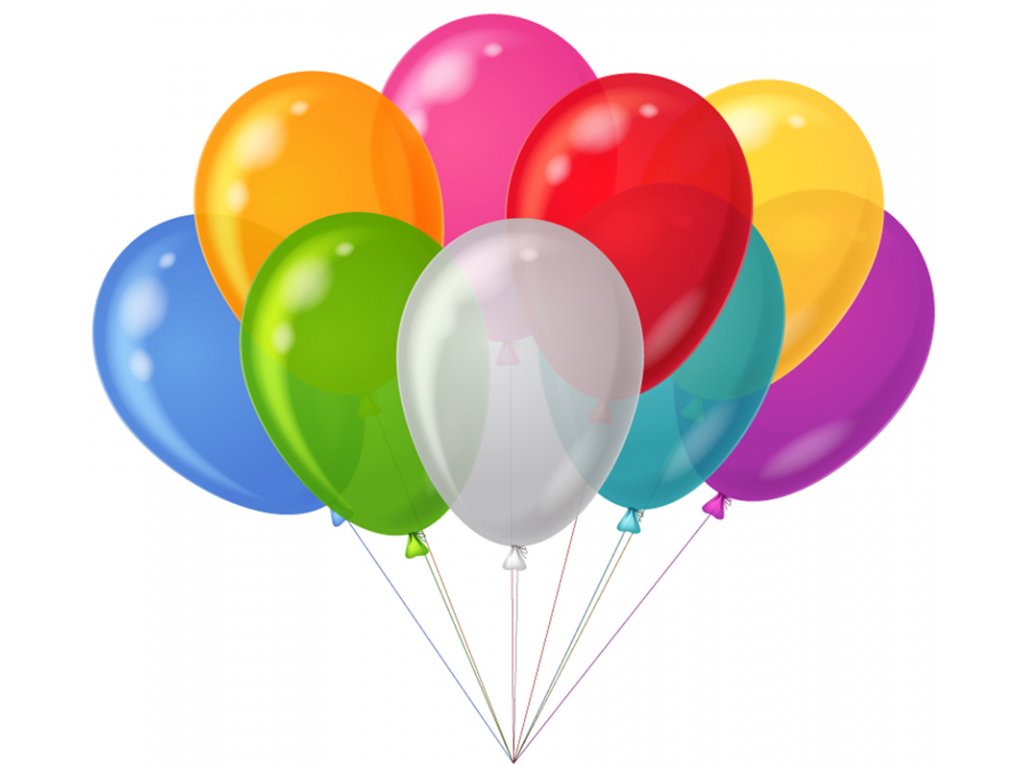 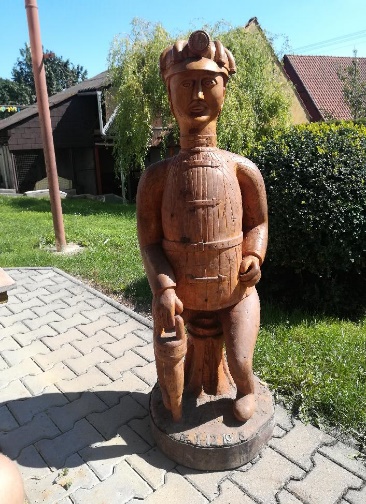 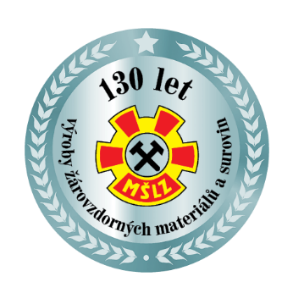                     OBEC BŘEZINA POŘÁDÁ               ROZLOUČENÍ S PRÁZDNINAMI      v sobotu 3. září 2022 od 14 hodin na koupališti       - skákací hrad           	- střelba ze vzduchovky            - heliové balonky                  - malování na obličej- prohlídka strojů P-D Refractories a.s.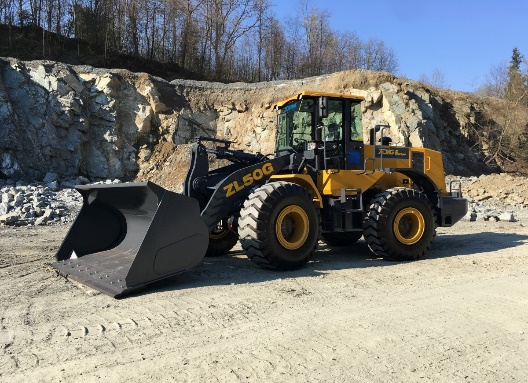                                Občerstvení zajištěno.                                                      Všechny srdečně zveme.